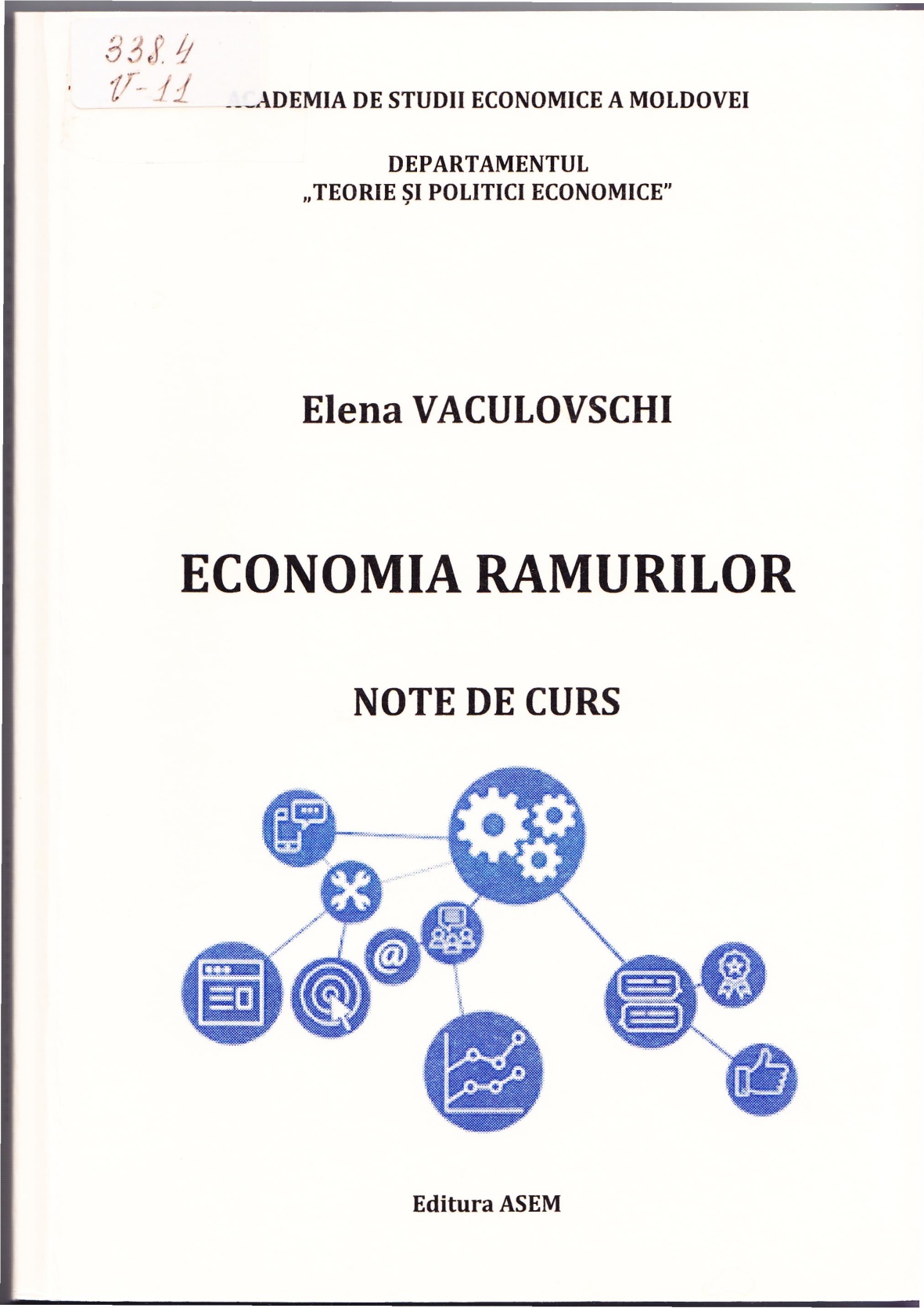 CUPRINSPREFAŢĂ		5Capitolul 1. OBIECTUL DE STUDIU ŞI CADRUL CONCEPTUAL ALECONOMIEI RAMURILOR CA ŞTIINŢĂ		8Sfera şi obiectul de preocupare al disciplinei economia ramurilor		9Structura economiei naţionale a ţării	 10Caracteristicile sistemelor economice moderne	 13Capitolul 2. DELIMITAREA RAMURILOR ÎN ECONOMIA NAŢIONALĂ	 21Principii şi criterii de delimitare a ramurilor în economia naţională	 21Structura şi codificarea activităţilor economice din Republica Moldovadupă Clasificatorul Activităţilor din Economia Moldovei (CAEM)	 24Reguli fundamentale de clasificare a activităţilor economiceîn economia naţională	 27Modelul balanţei legăturilor dintre ramuri	 30Capitolul 3. AGRICULTURA - RAMURĂ A ECONOMIEI NAŢIONALE	 35Rolul agriculturii în dezvoltarea unui stat	 36Sistemul de Agricultură Durabilă	 38Clasificarea economică a activităţilor agricole	 42Capitolul 4. ECONOMIA AGRICULTURII	 51Unitatea agricolă - concept, proprietate şi exploatare	 52Măsurarea performanţelor economice ale exploataţiilor agricole	 54Resursele umane în agricultură	 57Capitalul fix al exploataţiilor agricole	 64Specificul formării preţurilor în agricultură	 70Capitolul 5. INDUSTRIA			 75Componentele sistemului industrial	 76Clasificarea industriilor în conformitate cu Clasificatorul Activităţilordin Economia Moldovei	 77Caracteristicile structurii industriale	 88Forme de organizare socială a industriei	 92Capitolul 6. PROGRESUL TEHNIC ÎNINDUSTRIE		102Importanţa progresului tehnic, a inovării şi sistemului de cercetareştiinţifică şi dezvoltare tehnologică în industrie	103Determinarea eficienţei activităţii de cercetare ştiinţifică şi dezvoltaretehnologică	107Modalităţi de introducere a elementelor de progres tehnic în industrie... 109Capitolul 7. RAMURA CONSTRUCŢIILOR ŞI COMPONENTELE SALE	114Importanţa ramurii de construcţii în dezvoltarea economiei naţionale	115Tipurile de lucrări şi grupele principale de obiecte în construcţii	117Clasificarea activităţilor de construcţii în conformitate cu CAEM	123Particularităţile activităţii de construcţii şi implicaţiile lor economice	126Specificul formării preţurilor în domeniul construcţiilor	131Capitolul 8. TRANSPORTURILE CA DOMENIU DE ACTIVITATE	 136Noţiunea şi caracteristicile activităţii de transport	136Criterii de delimitare şi clasificare a activităţilor de transport	138Particularităţi ale stabilirii preţurilor în domeniul transporturilor	142Determinarea eficienţei activităţii de transport	144Capitolul 9. SISTEME DE TRANSPORT	149Sistemul de transport feroviar			149Sistemul de transport rutier	151Sistemul de transport naval	155Sistemul de transport aerian	156Sistemul de transport prin conducte			158Capitolul 10. ECONOMIA RESURSELOR ENERGETICE	 162Caracteristici generale ale surselor de energie şi resurselor energetice..., 163Conceptul de sistem electroenergetic naţional [SEN] şi clasificarea activităţilor referitoare la producţia şi furnizarea energiei după CAEM.... 166Dezvoltarea bazei energetice a unui stat	169Utilizarea surselor neconvenţionale de energie	171Preţurile resurselor energetice	175Eficienţa economică a consumurilor energetice	176Capitolul 11. ECONOMIA SERVICIILOR	182Locul şi rolul serviciilor în economie	183Definirea conceptului şi caracteristicile serviciilor	188Clasificări ale serviciilor în economia contemporană.Criterii de clasificare	194Tarifarea serviciilor			199Eficienţa economică şi socială a serviciilor	201Capitolul 12. SERVICII PENTRU ÎNTREPRINDERI ŞI PENTRUPOPULAŢIE		209Conţinutul şi structura serviciilor pentru întreprinderi	210Serviciile de piaţă prestate pentru populaţie	214Particularităţi ale serviciilor din comerţ, turism şi alimentaţie publică	219Sectorul tehnologiilor informaţiei şi comunicaţiilor	229Sistemul serviciilor sociale	232Titlu:  Economia ramurilor: Note de curs.Autor: Vaculovschi ElenaLocul, Chişinău: S. n., 2019Cota:  338.4, V-11Localizare:   Depozit Central (1 ex.), Sala de lectură Nr.1 (3 ex.), Împrumut (5 ex.)Cuprins:  